Contoh Sampul Proposal Perusahaan Baru Berbasis RisetPROPOSALPERUSAHAAN PEMULA BERBASIS RISETGELOMBANG II TAHUN 2022BADAN RISET DAN INOVASI NASIONALTAHUN XXXXContoh Format Lembar PengesahanHALAMAN PENGESAHANPROPOSAL PERUSAHAAN PEMULA BERBASIS RISETContoh Surat Pernyataan Bagi InventorSURAT PERNYATAAN Dengan ini, kami Menyatakan dengan sebenarnya bahwa:Hasil riset yang kami alihkan (transfer) ke perusahaan rintisan dari produk tersebut di atas adalah hasil riset yang diciptakan oleh kami sendiri, dan apabila ada gugatan terhadap kepemilikan hasil riset yang dimaksud dikemudian hari, maka tanggungjawab ini dipikul kami sendiri dan tidak akan melibatkan pihak pemberi dana kegiatan Pendanaan Pendanaan Startup.Kami telah menyetujui pengalihan hasil riset kami kepada Pengelola Perusahaan Rintisan seperti yang dituangkan dalam surat perjanjian/kontrak. Dan kami menjamin bahwa seluruh pengelola perusahaan rintisan yang dimaksudkan bukan karyawan kami.Kami tidak akan mencampuri urusan finansial perusahaan rintisan tersebut di atas.Kami dapat memberikan saran dan pendampingan untuk penerapan hasil riset yang kami ciptakan di dalam proses produksi perusahaan rintisan tersebut di atas.Apabila keterangan yang kami buat ini ternyata tidak benar dan atau dilanggar maka kami bersedia dituntut secara hukum di pengadilan.Demikianlah keterangan ini kami buat dengan sesadar-sadarnya dan dalam keadaan sehat serta tidak di bawah paksaan siapapun juga.OUTLINE DAN ISI PROPOSAL DISESUAIKAN DENGAN THEMA PBBR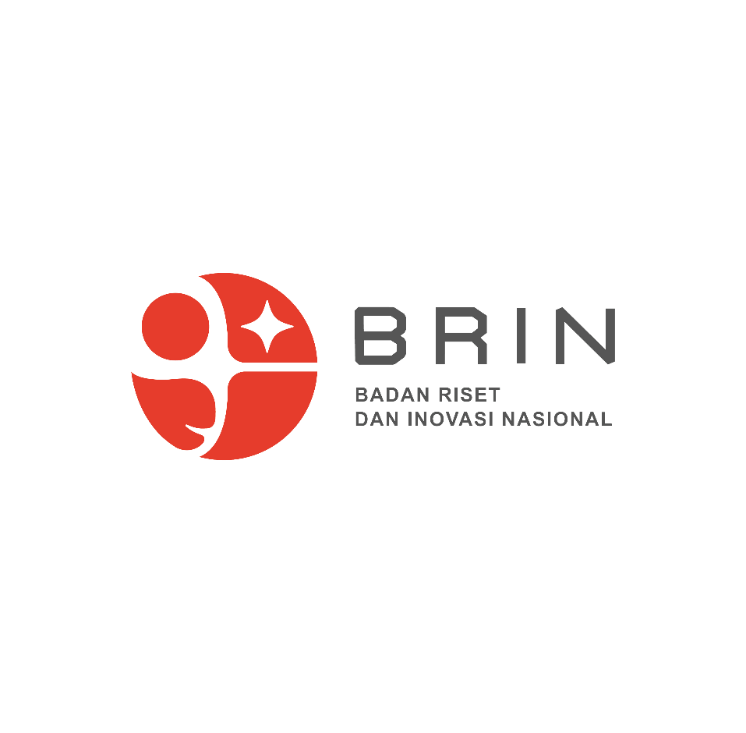 JUDUL:NAMA STARTUP:PRODUK:Judul Kegiatan:…………………………………………………………Ketua Tim a. Nama Lengkap:…………………………………………………………b. Alamat :……………………………………………………………c. Nomor Handphone (HP):……………………………………………………………d. Alamat Email:……………………………………………………………Lembaga Hasil Riseta. Nama Lembaga:……………………………………………………………b. Nama Pimpinan Lembaga:……………………………………………………………c. Alamat Lembaga:……………………………………………………………d. Alamat Email:……………………………………………………………e. Nomor Telepon:……………………………………………………………Periseta. Nama Lengkap:……………………………………………………………b. NIP:……………………………………………………………c. Asal Lembaga:……………………………………………………………d. Alamat Lembaga:……………………………………………………………e. Nomor Handphone (HP):……………………………………………………………f. Alamat Email:……………………………………………………………Kota, Tanggal – Bulan – TahunKota, Tanggal – Bulan – TahunMenyetujuiMenyetujuiPimpinan Institusi Mitra PengusulKetua Start Up………………………………………………………….………………………………………………………….Inventor untuk produk:Nama inventor:Lembaga/Instansi:NIP:Nomor HP:Email: